ПРАВИТЕЛЬСТВО ЛЕНИНГРАДСКОЙ ОБЛАСТИПОСТАНОВЛЕНИЕот 19 апреля 2021 г. N 203ОБ УТВЕРЖДЕНИИ ПОРЯДКА ОПРЕДЕЛЕНИЯ ОБЪЕМА И ПРЕДОСТАВЛЕНИЯГРАНТОВ В ФОРМЕ СУБСИДИЙ ИЗ ОБЛАСТНОГО БЮДЖЕТА ЛЕНИНГРАДСКОЙОБЛАСТИ СОЦИАЛЬНО ОРИЕНТИРОВАННЫМ НЕКОММЕРЧЕСКИМОРГАНИЗАЦИЯМ НА РЕАЛИЗАЦИЮ ПРОЕКТОВ В РАМКАХ ГОСУДАРСТВЕННОЙПРОГРАММЫ ЛЕНИНГРАДСКОЙ ОБЛАСТИ "УСТОЙЧИВОЕ ОБЩЕСТВЕННОЕРАЗВИТИЕ В ЛЕНИНГРАДСКОЙ ОБЛАСТИ"В соответствии с пунктом 4 статьи 78.1 Бюджетного кодекса Российской Федерации, постановлением Правительства Российской Федерации от 18 сентября 2020 года N 1492 "Об общих требованиях к нормативным правовым актам, муниципальным правовым актам, регулирующим предоставление субсидий, в том числе грантов в форме субсидий, юридическим лицам, индивидуальным предпринимателям, а также физическим лицам - производителям товаров, работ, услуг, и о признании утратившими силу некоторых актов Правительства Российской Федерации и отдельных положений некоторых актов Правительства Российской Федерации", областным законом от 29 июня 2012 года N 52-оз "О государственной поддержке социально ориентированных некоммерческих организаций в Ленинградской области", в целях реализации подпрограммы "Государственная поддержка социально ориентированных некоммерческих организаций" государственной программы Ленинградской области "Устойчивое общественное развитие в Ленинградской области" Правительство Ленинградской области постановляет:(в ред. Постановления Правительства Ленинградской области от 21.12.2021 N 840)1. Утвердить Порядок определения объема и предоставления грантов в форме субсидий из областного бюджета Ленинградской области социально ориентированным некоммерческим организациям на реализацию проектов в рамках государственной программы Ленинградской области "Устойчивое общественное развитие в Ленинградской области" согласно приложению 1.(в ред. Постановления Правительства Ленинградской области от 21.12.2021 N 840)2. Утратил силу с 1 января 2023 года. - Постановление Правительства Ленинградской области от 07.12.2022 N 902.ГубернаторЛенинградской областиА.ДрозденкоУТВЕРЖДЕНпостановлением ПравительстваЛенинградской областиот 19.04.2021 N 203(приложение 1)ПОРЯДОКОПРЕДЕЛЕНИЯ ОБЪЕМА И ПРЕДОСТАВЛЕНИЯ ГРАНТОВ В ФОРМЕ СУБСИДИЙИЗ ОБЛАСТНОГО БЮДЖЕТА ЛЕНИНГРАДСКОЙ ОБЛАСТИ СОЦИАЛЬНООРИЕНТИРОВАННЫМ НЕКОММЕРЧЕСКИМ ОРГАНИЗАЦИЯМ НА РЕАЛИЗАЦИЮПРОЕКТОВ В РАМКАХ ГОСУДАРСТВЕННОЙ ПРОГРАММЫЛЕНИНГРАДСКОЙ ОБЛАСТИ "УСТОЙЧИВОЕ ОБЩЕСТВЕННОЕ РАЗВИТИЕВ ЛЕНИНГРАДСКОЙ ОБЛАСТИ"1. Общие положения1.1. Настоящий Порядок устанавливает порядок определения объема, цели, условия и порядок предоставления грантов в форме субсидий из областного бюджета Ленинградской области (далее - областной бюджет) социально ориентированным некоммерческим организациям (далее - СО НКО, организация) на реализацию проектов в рамках подпрограммы "Государственная поддержка социально ориентированных некоммерческих организаций" государственной программы Ленинградской области "Устойчивое общественное развитие в Ленинградской области" (далее - субсидия).(в ред. Постановления Правительства Ленинградской области от 21.12.2021 N 840)1.2. Субсидия предоставляется в соответствии со сводной бюджетной росписью областного бюджета в пределах бюджетных ассигнований и лимитов бюджетных обязательств, утвержденных на соответствующий финансовый год и на плановый период главному распорядителю бюджетных средств на цели, указанные в пункте 1.4 настоящего Порядка.Главным распорядителем бюджетных средств является Комитет общественных коммуникаций Ленинградской области (далее - Комитет), осуществляющий предоставление субсидии на реализацию СО НКО проектов по следующим направлениям:социальное обслуживание, социальная поддержка и защита граждан;охрана жизни и здоровья граждан, пропаганда здорового образа жизни;(в ред. Постановления Правительства Ленинградской области от 21.12.2021 N 840)поддержка семьи, материнства, отцовства и детства;поддержка проектов в области культуры, искусства, науки, образования и просвещения;охрана окружающей среды и защита животных;профилактика алкоголизма, наркомании, курения и иных опасных для человека зависимостей, а также профилактика социально опасных форм поведения граждан;поддержка проектов, направленных на работу с молодежью, развитие добровольчества (волонтерства);поддержка проектов по развитию туристического потенциала Ленинградской области;сохранение исторической памяти, а также деятельность в сфере патриотического воспитания граждан Российской Федерации;гармонизация межнациональных отношений и поддержка малочисленных коренных народов Ленинградской области;развитие общественной дипломатии и поддержка соотечественников;поддержка проектов, посвященных тематическому году в Ленинградской области;(в ред. Постановления Правительства Ленинградской области от 21.12.2021 N 840)развитие институтов гражданского общества, в том числе ресурсная поддержка некоммерческих организаций и поддержка местных инициатив (далее - направления).(в ред. Постановления Правительства Ленинградской области от 26.12.2022 N 971)1.2.1. Проекты, представляемые СО НКО для получения субсидии по направлениям, указанным в пункте 1.2 настоящего Порядка, отбираются по следующим группам (далее - группы):а) по сфере деятельности, осуществляемой в рамках проекта:проекты СО НКО данной группы должны реализовываться на территории не менее чем двух муниципальных районов (муниципальных районов и городского округа) Ленинградской области (далее - муниципальные районы) и(или) в проект должны быть привлечены благополучатели не менее чем из двух муниципальных районов.Подгруппы проектов в группе формируются отдельно по каждому из направлений;б) по территории реализации проектов:проекты СО НКО данной группы должны реализовываться на территории одного муниципального района, на которой зарегистрирован соответствующий участник отбора, в проект должны быть привлечены благополучатели из указанного муниципального района.Подгруппы проектов в группе формируются отдельно по каждому из 18 муниципальных районов.(п. 1.2.1 введен Постановлением Правительства Ленинградской области от 28.03.2023 N 201)1.2.2. Деятельность, реализуемая СО НКО в рамках проектов (в каждой группе проектов и по каждому направлению предоставления субсидии), должна соответствовать одному или нескольким видам деятельности СО НКО, установленным статьей 31.1 Федерального закона от 12 января 1996 года N 7-ФЗ "О некоммерческих организациях" и статьей 6 областного закона от 29 июня 2012 года N 52-оз "О государственной поддержке социально ориентированных некоммерческих организаций в Ленинградской области".(п. 1.2.2 введен Постановлением Правительства Ленинградской области от 28.03.2023 N 201)1.3. Понятия, используемые для целей настоящего Порядка:экспертный совет - коллегиальный орган, формируемый Комитетом для проведения отбора в соответствии с пунктом 2.14 настоящего Порядка;(в ред. Постановления Правительства Ленинградской области от 21.12.2021 N 840)заявка - конкурсная заявка, представленная СО НКО в Комитет в соответствии с требованиями, установленными настоящим Порядком, для участия в отборе;участник отбора - СО НКО, соответствующая категории, указанной в пункте 1.7 настоящего Порядка, требованиям, указанным в пункте 2.3 настоящего Порядка, и заявка которой допущена к отбору в соответствии с пунктом 2.12 настоящего Порядка;отбор - конкурсный отбор участников отбора на основании критериев оценки заявки, указанных в пункте 2.18 настоящего Порядка, осуществляемый по направлениям предоставления субсидий и группам проектов, установленным в соответствии с пунктами 1.2.1 и 1.8 настоящего Порядка;(в ред. Постановления Правительства Ленинградской области от 28.03.2023 N 201)получатель субсидии - участник отбора, признанный победителем отбора в соответствии с пунктом 2.28 настоящего Порядка;проект - разработанный СО НКО комплекс взаимосвязанных социально значимых мероприятий по одному из направлений, указанных в пункте 1.2 настоящего Порядка, согласно группам проектов, определенным в пункте 1.2.1 настоящего Проекта, со сроком реализации, установленным правовым актом Комитета о проведении отбора, но не более 24 месяцев, информация о котором представлена в составе заявки;(в ред. Постановления Правительства Ленинградской области от 28.03.2023 N 201)софинансирование - вклад СО НКО и вклад третьих лиц в реализацию проекта. В состав софинансирования (при его наличии) включаются: денежные средства СО НКО, денежный эквивалент других ресурсов, которые есть в наличии у СО НКО, в том числе помещение, оборудование, программное обеспечение, денежный эквивалент труда специалистов/волонтеров, привлеченные денежные средства третьих лиц, денежный эквивалент ресурсов и услуг, которые предоставлены СО НКО третьими лицами на бесплатной основе;эксперты - лица, определенные экспертным советом для оценки заявок на основании предложений Комитета, основанных на рекомендациях отраслевых органов исполнительной власти Ленинградской области, органов местного самоуправления Ленинградской области, экспертного сообщества. Лица, замещающие государственные должности субъектов Российской Федерации, должности государственной и муниципальной службы, муниципальные должности, могут составлять не более одной трети от общего числа экспертов, оценивающих заявки на отборе;(в ред. Постановления Правительства Ленинградской области от 28.03.2023 N 201)благополучатели - лица или группа лиц, в интересах которых осуществляется деятельность по проекту.(абзац введен Постановлением Правительства Ленинградской области от 28.03.2023 N 201)Иные понятия и термины, используемые в настоящем Порядке, применяются в значениях, определенных действующим законодательством.1.4. Субсидия предоставляется в целях оказания поддержки СО НКО, развития институтов гражданского общества в рамках государственной программы Ленинградской области "Устойчивое общественное развитие в Ленинградской области".1.5. Субсидия предоставляется СО НКО на финансовое обеспечение затрат, связанных с реализацией проекта в рамках государственной программы Ленинградской области "Устойчивое общественное развитие в Ленинградской области", по следующим направлениям расходов:оплата труда: оплата труда штатных работников, включая налог на доходы физических лиц; страховые взносы (начисления на оплату труда) в государственные внебюджетные фонды за штатных работников; оплата труда лиц, привлекаемых по гражданско-правовым договорам, включая налог на доходы физических лиц; страховые взносы (начисления на оплату труда) в государственные внебюджетные фонды за лиц, привлекаемых по гражданско-правовым договорам;административные расходы: аренда помещения; оплата коммунальных услуг; приобретение канцелярских товаров и расходных материалов; банковское обслуживание; оплата услуг связи (телефон, доступ в информационно-телекоммуникационную сеть "Интернет"); приобретение компьютерного оборудования, офисной мебели, оргтехники, иных технических устройств; приобретение лицензионного программного обеспечения (расходы, связанные с получением прав по лицензионному соглашению); расходы по адаптации, настройке, внедрению и модификации для нужд конкретной организации программного обеспечения; расходы по сопровождению программного обеспечения;организационные расходы: организация и проведение очных и дистанционных мероприятий, в том числе питание и проживание участников мероприятий; расходы на издательско-полиграфические услуги; затраты на подарочную и сувенирную продукцию; транспортные расходы; командировочные расходы; рекламные услуги; услуги по освещению мероприятий в средствах массовой информации, социальных сетях.(в ред. Постановления Правительства Ленинградской области от 28.03.2023 N 201)1.6. Субсидия не может быть направлена на:приобретение недвижимого имущества;возведение объектов капитального строительства;приобретение алкогольной и табачной продукции, а также предметов роскоши;финансирование политических партий, кампаний и акций, подготовку и проведение митингов, демонстраций и пикетирований;погашение задолженности организации;уплату штрафов и пеней;приобретение иностранной валюты, за исключением операций, осуществляемых в соответствии с валютным законодательством Российской Федерации при закупке (поставке) высокотехнологичного импортного оборудования, программного обеспечения, технологических разработок и иных авторских и смежных прав, сырья, комплектующих изделий;расходы, не связанные непосредственно с реализацией проекта.1.7. К категории получателей субсидии относятся СО НКО, зарегистрированные в качестве российского юридического лица на территории Ленинградской области в порядке, установленном законодательством Российской Федерации, и одновременно удовлетворяющие следующим условиям:(в ред. Постановления Правительства Ленинградской области от 21.12.2021 N 840)созданы в организационно-правовой форме общественной организации (за исключением политической партии), общественного движения, фонда, частного (общественного) учреждения, автономной некоммерческой организации, ассоциации (союза), казачьего общества или общины коренных малочисленных народов Российской Федерации;осуществляют один из видов деятельности, указанных в статье 31.1 Федерального закона от 12 января 1996 года N 7-ФЗ "О некоммерческих организациях" и статье 6 областного закона от 29 июня 2012 года N 52-оз "О государственной поддержке социально ориентированных некоммерческих организаций в Ленинградской области", соответствующих направлению (направлениям), указанным в пункте 1.2 настоящего Порядка;не имеют учредителя, являющегося государственным органом, органом местного самоуправления или публично-правовым образованием;абзац утратил силу с 21 декабря 2021 года. - Постановление Правительства Ленинградской области от 21.12.2021 N 840.1.8. Получатели субсидии определяются по результатам отбора. Способом проведения отбора является конкурс.Комитет проводит не менее одного отбора в календарный год раздельно по каждой из групп проектов, указанных в пункте 1.2.1 настоящего Порядка. Проведение отбора одновременно по нескольким группам проектов не допускается.(абзац введен Постановлением Правительства Ленинградской области от 28.03.2023 N 201)При проведении отбора по группе проектов согласно подпункту "а" пункта 1.2.1 настоящего Порядка отбор проводится по направлениям, предусмотренным пунктом 1.2 настоящего Порядка, указанным в правовом акте Комитета о проведении отбора.(абзац введен Постановлением Правительства Ленинградской области от 28.03.2023 N 201)При проведении отбора по группе проектов согласно подпункту "б" пункта 1.2.1 настоящего Порядка отбор проводится по всем направлениям, предусмотренным пунктом 1.2 настоящего Порядка, отдельно для каждого муниципального района.(абзац введен Постановлением Правительства Ленинградской области от 28.03.2023 N 201)1.9. Сведения о предоставлении субсидий подлежат размещению на едином портале бюджетной системы Российской Федерации в информационно-телекоммуникационной сети "Интернет" (в разделе единого портала) не позднее 15-го рабочего дня, следующего за днем принятия областного закона об областном бюджете (областного закона о внесении изменений в областной закон об областном бюджете).(п. 1.9 в ред. Постановления Правительства Ленинградской области от 26.12.2022 N 971)2. Порядок проведения отбора получателей субсидиидля предоставления субсидий2.1. Решение о проведении отбора принимается Комитетом и оформляется правовым актом, который включает информацию, указанную в пункте 2.2 настоящего Порядка, а также информацию о группе проектов, по которой проводится отбор, и направлениях предоставления субсидии, об объеме ассигнований, подлежащих распределению при отборе по каждой подгруппе, согласно пунктам 1.2 и 1.2.1 настоящего Порядка (далее - объем ассигнований) и(или) в соответствии с договором о предоставлении гранта Президента Российской Федерации на развитие гражданского общества, заключаемым между Комитетом и Фондом президентских грантов (далее - правовой акт Комитета о проведении отбора).(п. 2.1 в ред. Постановления Правительства Ленинградской области от 28.03.2023 N 201)2.2. Комитет не позднее одного рабочего дня до даты начала подачи заявок размещает в информационно-телекоммуникационной сети "Интернет" на едином портале бюджетной системы Российской Федерации (при наличии технической возможности), на официальном сайте Комитета и по адресу гранты.рф объявление о проведении отбора (далее - объявление) с указанием:(в ред. Постановления Правительства Ленинградской области от 21.12.2021 N 840)наименования, места нахождения, почтового адреса, адреса электронной почты Комитета;направлений, группы (подгрупп) в соответствии с пунктами 1.2 и 1.2.1 настоящего Порядка, даты начала подачи или окончания приема заявок участников отбора, которая не может быть ранее 30-го календарного дня, следующего за днем размещения объявления, а также срока проведения отбора;(в ред. Постановления Правительства Ленинградской области от 28.03.2023 N 201)результатов предоставления субсидии в соответствии с пунктом 3.6 настоящего Порядка и показателей, необходимых для достижения результатов предоставления субсидии, в соответствии с пунктом 3.7 настоящего Порядка;(в ред. Постановления Правительства Ленинградской области от 21.12.2021 N 840)доменного имени, и(или) сетевого адреса, и(или) указателей страниц сайта в информационно-телекоммуникационной сети "Интернет", на котором обеспечивается проведение отбора;требований к участникам отбора в соответствии с пунктом 2.3 настоящего Порядка и перечня документов, представляемых участниками отбора для подтверждения их соответствия указанным требованиям;порядка подачи заявок участниками отбора и требований, предъявляемых к форме и содержанию заявок, подаваемых участниками отбора, в соответствии с пунктом 2.4 настоящего Порядка;порядка отзыва заявок участников отбора, порядка возврата заявок участников отбора, определяющего в том числе основания для возврата заявок участников отбора, порядка внесения изменений в заявки;правил рассмотрения и оценки заявок в соответствии с требованиями, установленными настоящим Порядком;порядка предоставления участникам отбора разъяснений положений объявления, даты начала и окончания срока предоставления таких разъяснений;срока, в течение которого получатель субсидии должен подписать соглашение о предоставлении субсидии (далее - соглашение);условий признания победителя (победителей) отбора, уклонившимся (уклонившимися) от заключения соглашения;даты размещения результатов отбора в информационно-телекоммуникационной сети "Интернет" на едином портале бюджетной системы Российской Федерации (при наличии технической возможности), на официальном сайте Комитета и по адресу гранты.рф (не позднее 14 календарного дня, следующего за днем определения победителей отбора).2.3. К участию в отборе допускаются СО НКО, указанные в пункте 1.7 настоящего Порядка, а также:соответствующие на день, предшествующий дате начала приема заявок, следующим требованиям:у участника отбора должна отсутствовать просроченная задолженность по возврату в областной бюджет субсидий, бюджетных инвестиций, предоставленных в том числе в соответствии с иными правовыми актами, а также иная просроченная (неурегулированная) задолженность по денежным обязательствам перед Ленинградской областью;участник отбора не должен находиться в процессе реорганизации (за исключением реорганизации в форме присоединения к юридическому лицу, являющемуся участником отбора, другого юридического лица), ликвидации, в отношении не введена процедура банкротства, деятельность участника отбора не приостановлена в порядке, предусмотренном законодательством Российской Федерации;участник отбора не должен являться иностранным юридическим лицом, местом регистрации которого является в том числе государство или территория, включенные в утверждаемый Министерством финансов Российской Федерации перечень государств и территорий, используемых для промежуточного (офшорного) владения активами в Российской Федерации (далее - офшорные компании), а также российским юридическим лицом, в уставном (складочном) капитале которого доля прямого или косвенного (через третьих лиц) участия офшорных компаний в совокупности превышает 25 процентов (если иное не предусмотрено законодательством Российской Федерации);в реестре дисквалифицированных лиц должны отсутствовать сведения о дисквалифицированных руководителе, членах коллегиального исполнительного органа, лице, исполняющем функции единоличного исполнительного органа, или главном бухгалтере участника отбора;участник отбора отсутствует в реестре недобросовестных поставщиков;участник отбора не должен получать средства из областного бюджета на основании иных нормативных правовых актов Ленинградской области на цели, установленные настоящим Порядком;участник отбора не должен получать средства из областного бюджета на основании настоящего Порядка в течение финансового года, в котором подается заявка;у участника отбора отсутствует неисполненная обязанность по уплате налогов, сборов, страховых взносов, пеней, штрафов, процентов, подлежащих уплате в соответствии с законодательством Российской Федерации о налогах и сборах (далее - неисполненная обязанность), на дату формирования налоговым органом на основании запроса Комитета, направленного в течение двух рабочих дней со дня окончания срока приема заявок, справки об исполнении обязанности по уплате налогов, сборов, пеней, штрафов, процентов.(п. 2.3 в ред. Постановления Правительства Ленинградской области от 28.03.2023 N 201)2.4. Для участия в отборе СО НКО представляет заявку на русском языке, содержащую следующую информацию:направление, указанное в пункте 1.2 настоящего Порядка;наименование проекта;цель (цели) и задачи проекта;краткое описание проекта;территория, на которой запланирована реализация проекта;срок реализации проекта;обоснование социальной значимости проекта;целевые группы проекта;ожидаемые результаты проекта, в том числе показатели, необходимые для достижения результата, и их значения;общая сумма расходов на реализацию проекта;запрашиваемый размер субсидии с учетом положений пункта 3.3 настоящего Порядка;(в ред. Постановления Правительства Ленинградской области от 28.03.2023 N 201)сумма софинансирования;календарный план проекта;бюджет проекта (смета расходов);информация о руководителе проекта;информация о команде проекта, в том числе включающая сведения об образовании и дополнительном образовании (курсы, тренинги);презентация проекта в форматах pdf или pptx;информация о СО НКО, включая: полное и сокращенное (при наличии) наименование, основной государственный регистрационный номер, идентификационный номер налогоплательщика, место нахождения организации; основные виды деятельности организации; контактный телефон организации; адрес электронной почты.К заявке также прилагаются следующие документы:документ, содержащий следующую информацию:подтверждение соответствия СО НКО категории, условиям и требованиям, установленным пунктами 1.7 и 2.3 настоящего Порядка;согласие на осуществление Комитетом и органом государственного финансового контроля Ленинградской области проверок соблюдения получателем субсидии условий и порядка предоставления субсидии;(в ред. Постановления Правительства Ленинградской области от 26.12.2022 N 971)согласие на обработку персональных данных, указанных в заявке;согласие на публикацию (размещение) в информационно-телекоммуникационной сети "Интернет" информации о СО НКО, о подаваемой СО НКО заявке, иной информации о СО НКО, связанной с отбором для предоставления субсидии;электронная (отсканированная) копия действующей редакции устава СО НКО (со всеми внесенными изменениями);абзац утратил силу с 28 марта 2023 года. - Постановление Правительства Ленинградской области от 28.03.2023 N 201;электронная (отсканированная) копия документа, подтверждающего полномочия лица на подачу заявки от имени СО НКО, - в случае если заявку подает лицо, сведения о котором как о лице, имеющем право без доверенности действовать от имени СО НКО, не содержатся в едином государственном реестре юридических лиц;документы, подтверждающие опыт СО НКО (команды проекта) в реализации проектов, в том числе благодарственные письма, а также письма поддержки (при наличии).Каждый из указанных документов представляется в формате pdf.(п. 2.4 в ред. Постановления Правительства Ленинградской области от 21.12.2021 N 840)2.5. Заявка представляется в форме электронных документов посредством заполнения соответствующих электронных форм, размещенных на электронной платформе отбора в информационно-телекоммуникационной сети "Интернет", по адресу, указанному в объявлении об отборе.2.6. СО НКО, подавшая заявку, несет ответственность за подлинность документов и достоверность сведений, представленных на отбор, в соответствии с законодательством Российской Федерации.(п. 2.6 в ред. Постановления Правительства Ленинградской области от 21.12.2021 N 840)2.7. СО НКО вправе представить не более одной заявки на отбор. При подаче двух и более заявок вторая и последующие заявки не допускаются до отбора.(п. 2.7 в ред. Постановления Правительства Ленинградской области от 21.12.2021 N 840)2.8. Заявка регистрируется Комитетом путем отражения информации о регистрации на электронной платформе отбора, указанной в объявлении. Заявки, поступившие после срока приема заявок, не регистрируются и не рассматриваются.2.9. Участник отбора вправе отозвать заявку с электронной платформы отбора в информационно-телекоммуникационной сети "Интернет" по адресу, указанному в объявлении об отборе, на котором обеспечивается проведение отбора, в течение срока подачи заявок. Внесение изменений в заявку участником отбора осуществляется путем отзыва и подачи новой заявки.2.10. Комитет в срок, не превышающий 15 рабочих дней со дня окончания срока приема заявок, рассматривает представленные заявки и прилагаемые документы на соответствие требованиям, предусмотренным пунктом 2.3 настоящего Порядка, а также осуществляет проверку соответствия участника отбора категориям и требованиям, предусмотренным пунктами 1.2 и 1.7 настоящего Порядка. Проверка представленной СО НКО информации в заявке и прилагаемых к ней документах осуществляется Комитетом путем направления запросов в организации, в распоряжении которых находится такая информация, и(или) сверки с открытыми данными, представленными на официальных сайтах данных организаций в информационно-телекоммуникационной сети "Интернет".(в ред. Постановления Правительства Ленинградской области от 21.12.2021 N 840)Комитет посредством межведомственного взаимодействия в течение двух рабочих дней после регистрации заявки запрашивает следующие сведения в отношении СО НКО, подавшей заявку:(в ред. Постановления Правительства Ленинградской области от 21.12.2021 N 840)выписка из Единого государственного реестра юридических лиц;сведения о наличии (отсутствии) задолженности по уплате налогов, сборов, страховых взносов, пеней, штрафов, процентов, подлежащих уплате в соответствии с законодательством Российской Федерации о налогах и сборах на день, предшествующий дате начала приема заявок.2.10.1. В случае обнаружения неисполненной обязанности у СО НКО, подавшей заявку, Комитет в течение пяти рабочих дней с даты получения ответа на межведомственный запрос направляет запрос в Управление Федеральной налоговой службы по Ленинградской области с целью получения информации о неисполненной обязанности. При получении ответа из Управления Федеральной налоговой службы по Ленинградской области Комитет уведомляет СО НКО о наличии такой неисполненной обязанности. СО НКО вправе погасить неисполненную обязанность в течение трех рабочих дней с даты уведомления Комитетом о наличии такой задолженности. При получении Комитетом посредством межведомственного взаимодействия и(или) из Управления Федеральной налоговой службы по Ленинградской области информации об отсутствии неисполненной обязанности СО НКО до даты первого заседания экспертного совета СО НКО допускается к отбору в случае отсутствия иных оснований для отклонения заявки.(п. 2.10.1 введен Постановлением Правительства Ленинградской области от 21.12.2021 N 840)2.11. Основаниями для отклонения заявки являются:1) несоответствие СО НКО категории получателей субсидии, установленной в пункте 1.7 настоящего Порядка;2) несоответствие СО НКО требованиям, установленным в пункте 2.3 настоящего Порядка;3) несоответствие направлений расходов, указанных СО НКО в заявке, требованиям, установленным в пунктах 1.5 и 1.6 настоящего Порядка;4) несоответствие заявки и прилагаемых документов требованиям, установленным в пунктах 2.4 и 2.5 настоящего Порядка;5) несоответствие направления проекта перечню направлений, указанному в пункте 1.2 настоящего Порядка, и группе (подгруппе), указанной (указанных) одновременно в пункте 1.2.1 настоящего Порядка и в правовом акте Комитета о проведении отбора;(в ред. Постановления Правительства Ленинградской области от 28.03.2023 N 201)6) недостоверность представленной СО НКО информации в заявке, в том числе информации о месте нахождения и адресе организации;7) подача СО НКО заявки после даты и(или) времени, определенных для подачи заявок;8) несоответствие направления деятельности по проекту уставной деятельности СО НКО, подавшей заявку.(пп. 8 введен Постановлением Правительства Ленинградской области от 26.12.2022 N 971)2.12. Комитет в срок не позднее 30 календарных дней со дня окончания приема заявок принимает решение об определении заявок, допущенных к участию в отборе, и об отклонении заявок, которое оформляется правовым актом Комитета.(в ред. Постановления Правительства Ленинградской области от 21.12.2021 N 840)Комитет в течение пяти календарных дней со дня принятия решения об отклонении заявки направляет СО НКО соответствующее уведомление на электронную почту СО НКО, указанную в заявке.2.13. Информация о заявках (включая информацию о наименовании СО НКО, ее основной государственный регистрационный номер и(или) идентификационный номер налогоплательщика, название и(или) краткое описание проекта) размещается в информационно-телекоммуникационной сети "Интернет" на официальном сайте Комитета и по адресу гранты.рф не позднее 15 календарных дней со дня окончания приема заявок, указанного в объявлении.2.14. В целях проведения отборов в соответствующем году создается экспертный совет, состав которого утверждается правовым актом Комитета. Экспертный совет осуществляет свою деятельность в соответствии с Положением о деятельности экспертного совета и экспертов (приложение 1 к настоящему Порядку).(п. 2.14 в ред. Постановления Правительства Ленинградской области от 28.03.2023 N 201)2.15. Комитет не позднее 14 календарных дней после принятия решения, указанного в пункте 2.12 настоящего Порядка, организует проведение заседания экспертного совета.2.16. Заявки, допущенные к отбору, и информация о кандидатурах экспертов представляются Комитетом в экспертный совет не позднее трех рабочих дней до даты первого заседания экспертного совета.Первое заседание экспертного совета проводится не позднее семи рабочих дней с даты получения от Комитета заявок, допущенных к отбору, и информации о кандидатурах экспертов. На первом заседании экспертный совет определяет состав из трех экспертов для оценки заявок по каждому из направлений, указанных в объявлении.Протокол первого заседания экспертного совета подлежит опубликованию в информационно-телекоммуникационной сети "Интернет" на сайте Комитета и сайте, на котором обеспечивается проведение отбора, за исключением информации об экспертах, в течение пяти рабочих дней с даты подписания.Комитет не позднее 10 рабочих дней с даты первого заседания экспертного совета передает экспертам, указанным в абзаце втором настоящего пункта, заявки и прилагаемые к ним документы.(п. 2.16 в ред. Постановления Правительства Ленинградской области от 21.12.2021 N 840)2.17. Эксперты не позднее 15 рабочих дней со дня получения от Комитета заявок и прилагаемых к ним документов оценивают заявки в соответствии с критериями оценки, указанными в пункте 2.18 настоящего Порядка, присваивая по каждому критерию от 0 до 10 баллов (целым числом).(п. 2.17 в ред. Постановления Правительства Ленинградской области от 21.12.2021 N 840)2.18. Критерии оценки заявки участника отбора:1) актуальность и социальная значимость проекта;2) логическая связность и реализуемость проекта, соответствие мероприятий проекта его целям, задачам и ожидаемым результатам;3) перспективы дальнейшего развития проекта и его тиражирования;4) соотношение планируемых расходов на реализацию проекта и его ожидаемых результатов, измеримость и достижимость таких результатов;5) реалистичность бюджета проекта и обоснованность планируемых расходов на реализацию проекта;6) масштаб реализации проекта для конкретной территории его реализации и(или) целевой группы проекта;7) собственный вклад СО НКО и дополнительные ресурсы, привлекаемые на реализацию проекта (софинансирование);8) опыт СО НКО по успешной реализации программ, проектов по соответствующему направлению деятельности;9) соответствие опыта и компетенций команды проекта планируемой деятельности;10) информационная открытость СО НКО.(п. 2.18 в ред. Постановления Правительства Ленинградской области от 26.12.2022 N 971)2.19. Оценка заявок экспертами проводится в соответствии с Методическими рекомендациями по оценке заявок (приложение 2 к настоящему Порядку).(п. 2.19 в ред. Постановления Правительства Ленинградской области от 21.12.2021 N 840)2.20. Участник отбора представляет свой проект экспертам, оценивающим проект. Представление проектов организует Комитет в очном формате или в формате видео-конференц-связи не позднее 10 календарных дней с даты передачи заявок на рассмотрение экспертам. Комитет уведомляет участников отбора и экспертов о представлении проектов не позднее двух рабочих дней до даты их представления экспертам.(п. 2.20 в ред. Постановления Правительства Ленинградской области от 21.12.2021 N 840)2.21. По результатам проведенной экспертами оценки заявок высчитывается средний балл по заявке по следующей формуле:M = (X1 + X2 + X3) / N, где:M - средний балл по заявке;X1 - X3 - количество баллов, присвоенных каждым экспертом, оценивающим заявку;N - количество экспертов, участвующих в оценке заявки.Для участников отбора, имеющих статус исполнителя общественно полезных услуг и включенных в соответствующий реестр на день окончания приема заявок, средний балл по заявке высчитывается по следующей формуле:(в ред. Постановления Правительства Ленинградской области от 28.03.2023 N 201)M = ((X1 + X2 + X3) / N) x 1,1, где:M - средний балл по заявке;X1 - X3 - количество баллов, присвоенных каждым экспертом, оценивающим заявку;N - количество экспертов, участвующих в оценке заявки;1,1 - повышающий коэффициент для расчета среднего балла заявки.(п. 2.21 в ред. Постановления Правительства Ленинградской области от 21.12.2021 N 840)2.22. Комитет не позднее семи рабочих дней с даты окончания оценки заявок экспертами передает информацию об оценке заявок экспертами в экспертный совет.(п. 2.22 в ред. Постановления Правительства Ленинградской области от 21.12.2021 N 840)2.23. Экспертный совет не позднее 10 рабочих дней с даты получения информации, указанной в пункте 2.22 настоящего Порядка, проводит заседание, на котором:высчитывает средний балл в соответствии с пунктом 2.21 настоящего Порядка и формирует рейтинги участников отбора:по каждой подгруппе проектов отдельно согласно пункту 1.2.1 настоящего Порядка и правовому акту Комитета о проведении отбора;с учетом информации об объеме ассигнований, подлежащих распределению при отборе, указанном в правовом акте Комитета о проведении отбора, и положений пункта 2.24 настоящего Порядка утверждает проходной средний балл по каждой подгруппе проектов отдельно;рекомендует к предоставлению субсидии участников отбора, заявки которых заняли наиболее высокую позицию в рейтингах.(п. 2.23 в ред. Постановления Правительства Ленинградской области от 28.03.2023 N 201)2.24. Экспертный совет вправе рекомендовать Комитету перераспределить ассигнования, подлежащие распределению при отборе, между подгруппами проектов в случае, если заявки по одной или нескольким подгруппам проектов не набрали проходной средний балл, для распределения ассигнований по соответствующей подгруппе в полном объеме, указанном в правовом акте Комитета о проведении отбора.Участник отбора, чья заявка получила наиболее высокий средний балл, занимает наиболее высокую позицию в рейтинге в каждой подгруппе проектов.Размер предоставляемой субсидии определяется в соответствии с пунктом 3.3 настоящего Порядка.(п. 2.24 в ред. Постановления Правительства Ленинградской области от 28.03.2023 N 201)2.25. Экспертный совет вправе дать рекомендацию участникам отбора, заявки которых заняли следующее место в рейтинге по каждой подгруппе за заявкой, имеющей минимальное количество баллов из числа заявок, рекомендованных к предоставлению субсидии, о внесении изменения в календарный план проекта и(или) об уменьшении запрашиваемой суммы субсидии (далее - рекомендация). Секретарь экспертного совета в течение одного рабочего дня, следующего за днем предоставления рекомендации, направляет уведомление с данной рекомендацией на адрес электронной почты, указанный в заявке.(в ред. Постановления Правительства Ленинградской области от 28.03.2023 N 201)Участник отбора, получивший рекомендацию экспертного совета, принимает решение о внесении изменений в календарный план проекта и(или) смету расходов проекта и представляет соответствующее обращение в Комитет с приложением календарного плана проекта и(или) сметы расходов проекта в новой редакции не позднее одного рабочего дня со дня получения рекомендации. В случае представления обращения о внесении изменений в соответствии с рекомендациями в календарный план проекта и(или) смету расходов (далее - обращение) в установленный срок участник отбора считается рекомендованным к предоставлению субсидии.2.26. Участники отбора, не набравшие установленный экспертным советом средний балл и не представившие обращения в соответствии с пунктом 2.25 настоящего Порядка, считаются нерекомендованными к предоставлению субсидии.2.27. Решения экспертного совета принимаются простым большинством голосов и отражаются в протоколе заседания экспертного совета, который оформляется не позднее семи календарных дней с даты заседания экспертного совета и подписывается членами экспертного совета, присутствующими на заседании. Решения экспертного совета носят рекомендательный характер.2.28. Решение о предоставлении субсидии или об отказе в предоставлении субсидии принимается Комитетом на основании протокола заседания экспертного совета и оформляется правовым актом Комитета (далее - правовой акт Комитета) в течение трех календарных дней с даты подписания протокола заседания экспертного совета.Решением о предоставлении субсидии также определяется объем предоставляемой субсидии в соответствии с пунктом 3.3 настоящего Порядка.Основаниями для отказа в предоставлении субсидии являются несоответствие представленных участником отбора документов требованиям, определенным пунктом 2.4 настоящего Порядка, в том числе непредставление или представление не в полном объеме указанных документов, установление факта недостоверности представленной участником отбора информации, участник отбора не прошел отбор в соответствии с критериями оценки заявки и в порядке, предусмотренном пунктами 2.17 - 2.27 настоящего Порядка.(абзац введен Постановлением Правительства Ленинградской области от 13.07.2021 N 445)2.29. Правовой акт Комитета и протокол заседания экспертного совета не позднее пяти календарных дней с даты подписания правового акта размещаются в информационно-телекоммуникационной сети "Интернет" на официальном сайте Комитета и(или) по адресу гранты.рф, а также по адресу, указанному в объявлении об отборе.2.30. Информация обо всех победителях отбора (наименование СО НКО, ее основной государственный регистрационный номер и(или) идентификационный номер налогоплательщика, название и(или) краткое описание проекта) с указанием размера предоставляемой субсидии размещается в информационно-телекоммуникационной сети "Интернет" на официальном сайте Комитета и по адресу гранты.рф в течение пяти календарных дней со дня принятия правового акта Комитета.3. Условия и порядок предоставления субсидии3.1. Участник отбора, соответствующий требованиям, установленным в пункте 2.3 настоящего Порядка, и признанный Комитетом победителем отбора в соответствии с правовым актом Комитета, признается получателем субсидии.3.2. Субсидия предоставляется на основании соглашения, заключенного между Комитетом и получателем субсидии не позднее 40 рабочих дней со дня издания правового акта Комитета по типовой форме, утвержденной Комитетом финансов Ленинградской области, включающего в том числе:согласие получателя субсидии на осуществление Комитетом и органом государственного финансового контроля Ленинградской области проверок соблюдения получателем субсидии условий и порядка предоставления субсидии;(в ред. Постановления Правительства Ленинградской области от 26.12.2022 N 971)обязательство получателя субсидии о достижении результата предоставления субсидии и показателей, необходимых для достижения результата предоставления субсидии;обязательство получателя субсидии представлять документы и материалы, оказывать содействие Комитету и(или) органу государственного финансового контроля Ленинградской области по их обращениям при проверке соблюдения получателем субсидии условий и порядка предоставления субсидии, а также обязательств в соответствии с настоящим Порядком;(в ред. Постановления Правительства Ленинградской области от 26.12.2022 N 971)обязательство получателя субсидии обеспечить исполнение требований Комитета и(или) органа государственного финансового контроля Ленинградской области о возврате средств субсидии в областной бюджет Ленинградской области согласно пунктам 5.2 и 5.3 настоящего Порядка;обязательство получателя субсидии включать в договоры (соглашения), заключенные в целях исполнения обязательств по соглашению, положения о согласии лиц, являющихся поставщиками (подрядчиками, исполнителями) (за исключением государственных (муниципальных) унитарных предприятий, хозяйственных товариществ и обществ с участием публично-правовых образований в их уставных (складочных) капиталах, коммерческих организаций с участием таких товариществ и обществ в их уставных (складочных) капиталах), на осуществление Комитетом проверок соблюдения получателем субсидии порядка и условий предоставления субсидии, в том числе в части достижения результатов предоставления субсидии, а также проверки органами государственного финансового контроля Ленинградской области соблюдения получателем субсидии порядка и условий предоставления субсидии в соответствии со статьями 268.1 и 269.2 Бюджетного кодекса Российской Федерации.(в ред. Постановления Правительства Ленинградской области от 26.12.2022 N 971)В случае неподписания победителем отбора соглашения в срок, указанный в абзаце первом настоящего пункта, победитель отбора считается уклонившимся от заключения соглашения.В случае уменьшения Комитету как получателю бюджетных средств ранее доведенных лимитов бюджетных обязательств, указанных в пункте 1.2 настоящего Порядка, приводящего к невозможности предоставления субсидии в размере, определенном в соглашении, в соглашение включаются условия о согласовании новых условий соглашения или о расторжении соглашения при недостижении согласия по новым условиям.Новые условия соглашения, а также расторжение соглашения оформляются в виде дополнительного соглашения.Получатель субсидии имеет право осуществить расходы, источником финансового обеспечения которых являются не использованные в отчетном финансовом году остатки субсидии, при принятии Комитетом по согласованию с Комитетом финансов Ленинградской области в установленном Правительством Ленинградской области порядке решения о наличии потребности в их использовании.(абзац введен Постановлением Правительства Ленинградской области от 21.12.2021 N 840)3.3. Размер субсидии, предоставляемой получателю субсидии, составляет:по группе проектов согласно подпункту "а" пункта 1.2.1 настоящего Проекта не может превышать 3 млн рублей, за исключением направлений "социальное обслуживание, социальная поддержка и защита граждан", "поддержка семьи, материнства, отцовства и детства", "развитие институтов гражданского общества, в том числе ресурсная поддержка некоммерческих организаций и поддержка местных инициатив", "поддержка проектов, посвященных тематическому году в Ленинградской области", по которым размер субсидии не может превышать 4 млн рублей;по группе проектов согласно подпункту "б" пункта 1.2.1 настоящего Проекта не может превышать 250000,00 рубля.(п. 3.3 в ред. Постановления Правительства Ленинградской области от 28.03.2023 N 201)3.4. Объем субсидии, подлежащий перечислению, определяется на основании сметы расходов и календарного плана проекта, являющихся приложениями к соглашению. Сумма субсидии подлежит перечислению в соответствующем году в соответствии с графиком перечисления субсидии, являющимся приложением к соглашению.Сумма субсидии перечисляется на расчетный счет получателя субсидии, открытый в учреждении Центрального банка Российской Федерации или кредитной организации, указанный получателем субсидии в соглашении о предоставлении субсидии.В случае выделения в текущем финансовом году дополнительных бюджетных ассигнований, а также наличия нераспределенного объема субсидии по итогам ранее проведенного отбора и(или) отказа получателя субсидии от заключения соглашения Комитетом дополнительный отбор проводится по решению Комитета в соответствии с настоящим Порядком.(в ред. Постановления Правительства Ленинградской области от 21.12.2021 N 840)3.5. Основанием для перечисления субсидии на расчетный счет получателя субсидии является правовой акт Комитета и заключенное между Комитетом и получателем субсидии соглашение.3.6. Планируемым результатом предоставления субсидии является реализация проекта в рамках предоставленной субсидии в целях развития гражданского общества Ленинградской области.(в ред. Постановления Правительства Ленинградской области от 28.03.2023 N 201)3.7. Характеристиками, необходимыми для достижения результата предоставления субсидии (далее - показатели, необходимые для достижения результата предоставления субсидии), являются:(в ред. Постановления Правительства Ленинградской области от 28.03.2023 N 201)1) количество благополучателей проекта;(пп. 1 в ред. Постановления Правительства Ленинградской области от 26.12.2022 N 971)2) количество мероприятий, проведенных в рамках проекта;3) количество муниципальных районов/городской округ Ленинградской области, на территории которых был реализован проект и(или) из которых были привлечены благополучатели проекта;(в ред. Постановления Правительства Ленинградской области от 26.12.2022 N 971)4) количество публикаций о проекте в средствах массовой информации и(или) социальных сетях.Значения показателей, необходимых для достижения результата предоставления субсидии, устанавливаются Комитетом в соглашении.3.8. Утратил силу с 26 декабря 2022 года. - Постановление Правительства Ленинградской области от 26.12.2022 N 971.4. Требования к отчетности4.1. Получатели субсидии представляют в Комитет по формам, установленным в соглашении:1) ежеквартально: отчет о расходах, источником финансового обеспечения которых является субсидия;2) не позднее 10 календарных дней с даты завершения реализации проекта, указанной в соглашении: отчет о достижении значений результата предоставления субсидии и показателей, необходимых для достижения результата предоставления субсидии; отчет о расходах, источником финансового обеспечения которых является субсидия; информационно-аналитический отчет.(п. 4.1 в ред. Постановления Правительства Ленинградской области от 21.12.2021 N 840)4.2. Сроки и формы представления получателем субсидии дополнительной отчетности устанавливаются Комитетом в соглашении.4.3. В целях формирования перечня получателей субсидии, наиболее успешно реализовавших свой проект, Комитетом осуществляется оценка результатов реализации проекта. Порядок проведения оценки результатов проекта утверждается правовым актом Комитета.(п. 4.3 в ред. Постановления Правительства Ленинградской области от 21.12.2021 N 840)5. Требования об осуществлении контроля (мониторинга)за соблюдением условий и порядка предоставления субсидии,ответственность за их нарушение(в ред. Постановления Правительства Ленинградской областиот 26.12.2022 N 971)5.1. Комитет осуществляет проверку соблюдения получателем субсидии порядка и условий предоставления субсидии, в том числе в части достижения результатов предоставления субсидии, путем проведения плановых и(или) внеплановых проверок. Орган государственного финансового контроля Ленинградской области осуществляет проверку в соответствии со статьями 268.1 и 269.2 Бюджетного кодекса Российской Федерации.5.2. Комитетом и Комитетом финансов Ленинградской области проводится мониторинг достижения результата предоставления субсидии исходя из достижения значений результатов предоставления субсидии, определенных соглашением, и событий, отражающих факт завершения соответствующего мероприятия по получению результата предоставления субсидии (контрольная точка), в порядке и по формам, установленным Министерством финансов Российской Федерации.5.3. В случае нарушения получателем субсидии условий, установленных при предоставлении субсидии, выявленных в том числе по фактам проверок, проведенных Комитетом и органом государственного финансового контроля, а также в случае недостижения значений результатов средства субсидии подлежат возврату в доход областного бюджета Ленинградской области:на основании письменного требования Комитета - в течение 10 календарных дней с даты получения получателем субсидии указанного требования;в сроки, установленные в представлении и(или) предписании органа государственного финансового контроля Ленинградской области.5.4. В случае неперечисления получателями субсидии средств субсидии в областной бюджет в течение срока, указанного в пункте 5.3 настоящего Порядка, взыскание денежных средств осуществляется в судебном порядке.Приложение 1к Порядку...ПОЛОЖЕНИЕО ДЕЯТЕЛЬНОСТИ ЭКСПЕРТНОГО СОВЕТА И ЭКСПЕРТОВ1. Общие положения1.1. Настоящее Положение устанавливает порядок деятельности экспертного совета и экспертов при проведении отбора по предоставлению гранта в форме субсидии из областного бюджета Ленинградской области социально ориентированным некоммерческим организациям Ленинградской области на реализацию проектов (далее - субсидия).(п. 1.1 в ред. Постановления Правительства Ленинградской области от 21.12.2021 N 840)1.2. В своей деятельности экспертный совет и эксперты руководствуются Конституцией Российской Федерации, федеральным законодательством, Уставом Ленинградской области, областными законами, правовыми актами Губернатора Ленинградской области, правовыми актами Правительства Ленинградской области, нормативными правовыми актами Комитета общественных коммуникаций Ленинградской области (далее - Комитет), а также настоящим Положением.(в ред. Постановления Правительства Ленинградской области от 21.12.2021 N 840)1.3. Экспертный совет является совещательным коллегиальным органом и осуществляет деятельность на общественных началах. Организационное обеспечение работы экспертного совета и экспертов осуществляет Комитет.(в ред. Постановления Правительства Ленинградской области от 21.12.2021 N 840)2. Порядок формирования экспертного совета2.1. Экспертный совет создается правовым актом Комитета в составе председателя экспертного совета, членов экспертного совета и секретаря экспертного совета. Общее число членов экспертного совета составляет не менее семи человек.В состав экспертного совета входят специалисты в сфере поддержки социально ориентированных некоммерческих организаций, в сфере финансового анализа, представители некоммерческого сектора и средств массовой информации, представители органов государственной власти Ленинградской области, органов местного самоуправления Ленинградской области, члены общественных советов при органах исполнительной власти Ленинградской области.2.2. В составе экспертного совета представители органов государственной власти Ленинградской области и органов местного самоуправления Ленинградской области должны составлять не более одной трети состава экспертного совета.2.3. Заседание экспертного совета считается правомочным при участии в заседании не менее половины от общего числа членов экспертного совета.2.4. Заседания экспертного совета проводятся в очном формате или в режиме видео-конференц-связи.2.5. Утратил силу с 21 декабря 2021 года. - Постановление Правительства Ленинградской области от 21.12.2021 N 840.3. Полномочия экспертного совета3.1. Председатель экспертного совета осуществляет следующие функции:обладает полномочиями члена экспертного совета;руководит деятельностью экспертного совета;ведет заседание экспертного совета;осуществляет иные полномочия, необходимые для организации надлежащей деятельности экспертного совета.3.2. Члены экспертного совета:участвуют в заседаниях экспертного совета;утверждают состав экспертов для каждого из направлений, указанных в объявлении о проведении отбора;утверждают рейтинги участников отбора по каждой подгруппе проектов, указанной в правовом акте Комитета о проведении отбора, согласно пункту 1.2.1 Порядка;(в ред. Постановления Правительства Ленинградской области от 28.03.2023 N 201)утверждают проходной средний балл по каждому направлению, указанному в объявлении о проведении отбора;рекомендуют участника отбора к предоставлению субсидии;рекомендуют Комитету перераспределить ассигнования между подгруппами проектов, указанными в правовом акте Комитета о проведении отбора, в соответствии с пунктом 2.24 Порядка определения объема и предоставления грантов в форме субсидий из областного бюджета Ленинградской области социально ориентированным некоммерческим организациям на реализацию проектов в рамках государственной программы Ленинградской области "Устойчивое общественное развитие в Ленинградской области", утвержденного постановлением Правительства Ленинградской области от 19 апреля 2021 года N 203 (далее - Порядок);(в ред. Постановления Правительства Ленинградской области от 28.03.2023 N 201)рекомендуют внести изменения в календарный план проекта и(или) уменьшить запрашиваемую сумму субсидии;участвуют в обсуждении вопросов, внесенных в повестку дня заседания экспертного совета;проверяют достоверность отраженной в протоколе заседания экспертного совета информации;подписывают протокол заседания экспертного совета;выполняют иные полномочия в рамках полномочий экспертного совета.(п. 3.2 в ред. Постановления Правительства Ленинградской области от 21.12.2021 N 840)3.2.1. Эксперт:дает свое согласие на осуществление оценки заявок и о неразглашении сведений, содержащихся в заявке;проводит полное исследование заявки и представленных в ее составе документов;производит оценку заявок;заполняет оценочные листы на бумажном носителе или на сайте в информационно-телекоммуникационной сети "Интернет", на котором обеспечивается проведение отбора.(п. 3.2.1 введен Постановлением Правительства Ленинградской области от 21.12.2021 N 840)3.3. Секретарь экспертного совета:обладает полномочиями члена экспертного совета;информирует членов экспертного совета о времени, месте и форме проведения заседаний;осуществляет подготовку материалов для проведения заседания экспертного совета;при проведении заседания экспертного совета в режиме видео-конференц-связи организует подготовку помещения и техники для осуществления подключения;оповещает участников отбора о дате, времени и месте проведения отбора с целью очной защиты проектов не позднее чем за один рабочий день до начала отбора;обеспечивает организацию проведения очной защиты проекта участников отбора;формирует рейтинги участников отбора в соответствии с выставленными экспертами баллами и представляет на рассмотрение экспертному совету;(в ред. Постановления Правительства Ленинградской области от 21.12.2021 N 840)обеспечивает уведомление участников отбора о рекомендациях экспертного совета;ведет протокол заседания экспертного совета;организует хранение протоколов, составленных в ходе проведения конкурсного отбора, и документов, относящихся к организации конкурсного отбора и деятельности экспертного совета, на период проведения конкурсного отбора.3.4. Решения принимаются экспертным советом в соответствии с пунктом 2.27 Порядка.3.5. Члены экспертного совета не вправе делегировать свои полномочия другим лицам.4. Порядок работы экспертного совета и экспертов(в ред. Постановления Правительства Ленинградской областиот 21.12.2021 N 840)4.1. Экспертный совет на первом заседании, проводимом в срок, указанный в абзаце втором пункта 2.16 Порядка, утверждает состав экспертов для оценки заявок. Протокол заседания экспертного совета направляется в Комитет не позднее трех рабочих дней с даты проведения заседания экспертного совета.4.2. Эксперты не позднее 15 рабочих дней со дня получения от Комитета заявок и прилагаемых к ним документов оценивают заявки в соответствии с критериями оценки, указанными в пункте 2.18 Порядка, и Методическими рекомендациями по оценке заявок (приложение 2 к Порядку) и заполняют оценочные листы по форме, утвержденной правовым актом Комитета.4.3. Комитет передает в экспертный совет информацию об оценке экспертами заявок не позднее семи рабочих дней с даты окончания оценки заявок экспертами.4.4. Экспертный совет на основании оценки заявок экспертами в течение 10 рабочих дней с даты получения информации об оценке заявок экспертами формирует рейтинги по каждой подгруппе, указанной в правовом акте Комитета о проведении отбора.(п. 4.4 в ред. Постановления Правительства Ленинградской области от 28.03.2023 N 201)4.5. Не позднее 10 рабочих дней с даты передачи Комитетом информации об оценке заявок экспертами экспертный совет проводит заседание, на котором в соответствии с пунктами 2.23 - 2.24 Порядка:обобщает и анализирует результаты оценки заявок экспертами;формирует рейтинги участников отбора;рекомендует Комитету перераспределить средства между подгруппами проектов (при необходимости);(в ред. Постановления Правительства Ленинградской области от 28.03.2023 N 201)рекомендует участникам отбора внести изменения в план мероприятий проекта и(или) в смету проекта (при необходимости);рекомендует участников отбора к предоставлению субсидии.4.6. Протокол заседания экспертного совета передается в Комитет не позднее семи календарных дней с даты заседания экспертного совета.4.7. В случае если член экспертного совета, эксперт лично (прямо или косвенно) заинтересован в итогах отбора или имеются иные обстоятельства, способные повлиять на участие члена экспертного совета в заседании экспертного совета, на осуществление экспертом оценки заявки, он обязан в письменном виде уведомить Комитет об этом до начала заседания экспертного совета, оценки заявок.Для целей настоящего Положения используется понятие "личная заинтересованность", установленное частью 2 статьи 10 Федерального закона от 25 декабря 2008 года N 273-ФЗ "О противодействии коррупции".Информация о наличии у члена экспертного совета, эксперта личной заинтересованности указывается в протоколе заседания экспертного совета.4.8. В случае наличия у члена экспертного совета в отношении участника отбора обстоятельств, указанных в пункте 4.7 настоящего Положения, член экспертного совета не голосует за утверждение среднего проходного балла и не участвует в формировании рейтинга по подгруппе проектов, по которому ранжируется заявка такого участника отбора.(п. 4.8 в ред. Постановления Правительства Ленинградской области от 28.03.2023 N 201)4.9. В случае наличия у эксперта в отношении участника отбора обстоятельств, указанных в пункте 4.7 настоящего Положения, заявка такого участника отбора экспертом не оценивается.Приложение 2к Порядку...МЕТОДИЧЕСКИЕ РЕКОМЕНДАЦИИПО ОЦЕНКЕ ЗАЯВОК1. Общие положения1.1. Настоящие Методические рекомендации определяют порядок оценки заявок участников отбора экспертами.1.2. Эксперты, определенные для оценки заявок согласно Порядку определения объема и предоставления грантов в форме субсидий из областного бюджета Ленинградской области социально ориентированным некоммерческим организациям на реализацию проектов в рамках государственной программы Ленинградской области "Устойчивое общественное развитие в Ленинградской области", утвержденному постановлением Правительства Ленинградской области от 19 апреля 2021 года N 203 (далее - Порядок), оценивают заявки участников отбора.2. Оценка заявки экспертами на отборе2.1. Эксперт при оценке заявки проводит полное исследование документов и информации, представленных в ее составе. Для оценки заявки эксперт может использовать информацию из открытых источников в информационно-телекоммуникационной сети "Интернет".2.2. Эксперт оценивает каждую заявку, поступившую ему на рассмотрение, по 10 критериям, определенным пунктом 2.18 Порядка, присваивая по каждому из них от 0 до 10 баллов (целым числом), используя рекомендуемый подход и рекомендации по определению оценок по критериям в соответствии с пунктом 2.7 настоящих Методических рекомендаций.2.3. Оценка заявки сопровождается обосновывающим оценку комментарием эксперта.2.4. Количество баллов эксперта по заявке рассчитывается как сумма баллов, присвоенных заявке по каждому критерию, умноженных на коэффициент значимости соответствующего критерия.2.5. Коэффициенты значимости критериев оценки заявок:(п. 2.5 в ред. Постановления Правительства Ленинградской области от 26.12.2022 N 971)2.6. Для участников отбора, имеющих статус исполнителя общественно полезных услуг, устанавливается повышающий коэффициент для расчета среднего балла заявки - 1,1, согласно пункту 2.18 Порядка.2.7. Рекомендуемый подход к определению оценки (от 1 до 10 баллов по критериям оценки заявок):(п. 2.7 в ред. Постановления Правительства Ленинградской области от 26.12.2022 N 971)ПРИЛОЖЕНИЕ 2к постановлению ПравительстваЛенинградской областиот 19.04.2021 N 203ИЗМЕНЕНИЯ,КОТОРЫЕ ВНОСЯТСЯ В ПОСТАНОВЛЕНИЕ ПРАВИТЕЛЬСТВАЛЕНИНГРАДСКОЙ ОБЛАСТИ ОТ 15 ФЕВРАЛЯ 2018 ГОДА N 46"ОБ УТВЕРЖДЕНИИ ПОРЯДКА ОПРЕДЕЛЕНИЯ ОБЪЕМА И ПРЕДОСТАВЛЕНИЯСУБСИДИИ ИЗ ОБЛАСТНОГО БЮДЖЕТА ЛЕНИНГРАДСКОЙ ОБЛАСТИСОЦИАЛЬНО ОРИЕНТИРОВАННЫМ НЕКОММЕРЧЕСКИМ ОРГАНИЗАЦИЯМНА РЕАЛИЗАЦИЮ ПРОЕКТОВ В РАМКАХ ГОСУДАРСТВЕННОЙ ПРОГРАММЫЛЕНИНГРАДСКОЙ ОБЛАСТИ "УСТОЙЧИВОЕ ОБЩЕСТВЕННОЕРАЗВИТИЕ В ЛЕНИНГРАДСКОЙ ОБЛАСТИ"Утратили силу с 1 января 2023 года. - ПостановлениеПравительства Ленинградской области от 07.12.2022 N 902.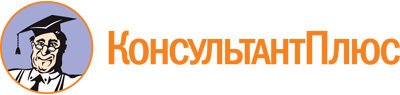 Постановление Правительства Ленинградской области от 19.04.2021 N 203
(ред. от 28.03.2023)
"Об утверждении Порядка определения объема и предоставления грантов в форме субсидий из областного бюджета Ленинградской области социально ориентированным некоммерческим организациям на реализацию проектов в рамках государственной программы Ленинградской области "Устойчивое общественное развитие в Ленинградской области"Документ предоставлен КонсультантПлюс

www.consultant.ru

Дата сохранения: 14.06.2023
 Список изменяющих документов(в ред. Постановлений Правительства Ленинградской областиот 13.07.2021 N 445, от 21.12.2021 N 840, от 07.12.2022 N 902,от 26.12.2022 N 971, от 28.03.2023 N 201)Список изменяющих документов(в ред. Постановлений Правительства Ленинградской областиот 13.07.2021 N 445, от 21.12.2021 N 840, от 26.12.2022 N 971,от 28.03.2023 N 201)Список изменяющих документов(в ред. Постановлений Правительства Ленинградской областиот 21.12.2021 N 840, от 28.03.2023 N 201)Список изменяющих документов(в ред. Постановлений Правительства Ленинградской областиот 21.12.2021 N 840, от 26.12.2022 N 971)N п/пКритерии оценки заявокКоэффициент значимости для заявок с запрашиваемой суммой гранта в форме субсидииКоэффициент значимости для заявок с запрашиваемой суммой гранта в форме субсидииN п/пКритерии оценки заявокне более 1 млн рублейсвыше 1 млн рублей1Актуальность и социальная значимость проекта212Логическая связность и реализуемость проекта, соответствие мероприятий проекта его целям, задачам и ожидаемым результатам1,513Перспективы дальнейшего развития проекта и его тиражирования0,50,54Соотношение планируемых расходов на реализацию проекта и его ожидаемых результатов, измеримость и достижимость таких результатов11,55Реалистичность бюджета проекта и обоснованность планируемых расходов на реализацию проекта216Масштаб реализации проекта для конкретной территории его реализации и(или) целевой группы проекта0,517Собственный вклад СО НКО и дополнительные ресурсы, привлекаемые на реализацию проекта (софинансирование)0,518Опыт СО НКО по успешной реализации проектов по соответствующему направлению деятельности0,519Соответствие опыта и компетенций команды проекта планируемой деятельности1110Информационная открытость СО НКО0,51Диапазон балловПримерное содержание оценки129-10Высший уровень, соответствует оценке "отлично".Критерий оценки выражен превосходно, безупречно.Замечания у эксперта конкурса отсутствуют6-8Средний уровень, соответствует оценке "хорошо".В целом критерий выражен очень хорошо, но есть некоторые недостатки, несущественные изъяны, как правило, не оказывающие серьезного влияния на общее качество проекта3-5Уровень ниже среднего, соответствует оценке "удовлетворительно".Качество изложения информации по критерию сомнительно, ряд важных параметров описан со значительными пробелами, недостаточно убедительно. Информация по критерию присутствует, однако отчасти противоречива. Количество и серьезность недостатков по критерию не позволяют эксперту конкурса поставить более высокую оценку0-2Низкий уровень, соответствует оценке "неудовлетворительно".Информация по критерию отсутствует (в заявке и в общем доступе в информационно-телекоммуникационной сети "Интернет"), представлена общими фразами или некачественно, с фактологическими ошибками. Количество и серьезность недостатков по критерию свидетельствуют о высоких рисках реализации проекта1. Актуальность и социальная значимость проекта1. Актуальность и социальная значимость проекта9-10Актуальность и социальная значимость проекта убедительно доказаны:проблемы, на решение которых направлен проект, детально раскрыты, их описание аргументировано и подкреплено конкретными количественными и(или) качественными показателями;проект направлен в полной мере на решение именно тех проблем, которые обозначены как значимые;имеется подтверждение важности проблемы представителями целевой аудитории, потенциальными благополучателями, партнерами;мероприятия проекта полностью соответствуют грантовым направлениям (в том числе другим, помимо указанного в качестве направления, по которому подана заявка)6-8Актуальность и социальная значимость проекта в целом доказаны, однако имеются несущественные замечания эксперта:проблемы, на решение которых направлен проект, относятся к разряду важных, но авторы преувеличили их значимость для выбранной территории реализации проекта и(или) целевой группы;проблемы, на решение которых направлен проект, описаны общими фразами, без ссылок на конкретные факты, либо этих фактов и показателей недостаточно для подтверждения важности проблемы для заявленной целевой группы и(или) территории реализации проекта3-5Актуальность и социальная значимость проекта доказаны недостаточно убедительно:проблема не имеет острой (важной) значимости для целевой группы или территории реализации проекта;в проекте недостаточно аргументированно и без конкретных показателей описана проблема, на решение которой направлен проект, либо не подтверждено взаимодействие с территориями, обозначенными в заявке0-2Актуальность и социальная значимость проекта не доказаны:проблема, которой посвящен проект, не относится к разряду востребованных обществом либо слабо обоснована авторами;большая часть мероприятий проекта не связана с выбранным грантовым направлением2. Логическая связность и реализуемость проекта, соответствие мероприятий проекта его целям, задачам и ожидаемым результатам2. Логическая связность и реализуемость проекта, соответствие мероприятий проекта его целям, задачам и ожидаемым результатам9-10Проект полностью соответствует данному критерию:все разделы заявки логически взаимосвязаны, каждый раздел содержит информацию, необходимую и достаточную для полного понимания содержания проекта;календарный план хорошо структурирован, детализирован, содержит описание конкретных мероприятий;запланированные мероприятия соответствуют условиям конкурса и обеспечивают решение поставленных задач и достижение предполагаемых результатов проекта;указаны конкретные и разумные сроки, позволяющие в полной мере решить задачи проекта6-8По данному критерию проект в целом проработан, однако имеются несущественные замечания эксперта:все разделы заявки логически взаимосвязаны, однако имеются несущественные смысловые несоответствия, что нарушает внутреннюю целостность проекта;запланированные мероприятия соответствуют условиям конкурса и обеспечивают решение поставленных задач и достижение предполагаемых результатов программы, вместе с тем состав мероприятий не является полностью оптимальным и(или) сроки выполнения отдельных мероприятий проекта требуют корректировки3-5Проект по данному критерию проработан недостаточно, имеются замечания эксперта, которые обязательно необходимо устранить:календарный план описывает лишь общие направления деятельности, не раскрывает последовательность реализации проекта, не позволяет определить содержание основных мероприятий;имеются нарушения логической связи между задачами, мероприятиями и предполагаемыми результатами0-2Проект не соответствует данному критерию:имеются несоответствия мероприятий проекта его целям и задачам, противоречия между планируемой деятельностью и ожидаемыми результатами;существенные ошибки в постановке целей, задач, описании мероприятий, результатов проекта делают реализацию такого проекта нецелесообразной;сроки выполнения мероприятий некорректны и не соответствуют заявленным целям и задачам проекта, из-за непродуманности создают значительные риски реализации проекта3. Перспективы дальнейшего развития проекта и его тиражирования3. Перспективы дальнейшего развития проекта и его тиражирования9-10Проект имеет большие перспективы развития и тиражирования:организация представила в заявке четкое видение дальнейшего развития деятельности по проекту и использования его результатов после завершения грантовой поддержки;проект преимущественно направлен на внедрение новых или значительно улучшенных практик, методов в деятельность организации и(или) ее партнеров, что позволит существенно качественно улучшить такую деятельность;у организации есть ресурсы и опыт, чтобы успешно продолжить реализацию проекта;доказано долгосрочное и соответствующее масштабу и задачам проекта влияние его успешной реализации на проблемы, на решение которых он направлен6-8Проект имеет перспективы развития и тиражирования:в заявке в целом описаны механизмы дальнейшего развития проекта, источники ресурсного обеспечения после завершения грантовой поддержки, но отсутствуют достаточные сведения, позволяющие сделать обоснованный вывод о наличии перспектив продолжения деятельности по проекту;проект предусматривает внедрение новых или значительно улучшенных процессов, методов, практик, но в заявке четко не описано, как это приведет к изменению содержания и результативности деятельности, которую осуществляет организация3-5Проект практически не имеет перспектив развития и тиражирования:продолжение реализации проекта после окончания финансирования описано общими фразами;в заявке упоминается использование новых или значительно улучшенных процессов, методов, практик, вместе с тем состав мероприятий проекта в явном виде не позволяет сделать вывод о том, что проект является перспективным по сравнению с деятельностью других организаций по соответствующей тематике0-2Проект не имеет перспектив развития:отсутствует описание работы по выбранному направлению после завершения грантовой поддержки;в заявке не упоминается использование новых или значительно улучшенных процессов, методов, практик, а также содержание заявки не позволяет сделать вывод о том, что проект является перспективным4. Соотношение планируемых расходов на реализацию проекта и его ожидаемых результатов, измеримость и достижимость таких результатов4. Соотношение планируемых расходов на реализацию проекта и его ожидаемых результатов, измеримость и достижимость таких результатов9-10Данный критерий отлично выражен в заявке:в заявке четко изложены ожидаемые результаты проекта, они конкретны и измеримы; их получение за общую сумму предполагаемых расходов на реализацию проекта соразмерно и обоснованно6-8Данный критерий хорошо выражен в заявке:в заявке четко изложены ожидаемые результаты проекта, их получение за общую сумму предполагаемых расходов на реализацию обоснованно, вместе с тем содержание запланированной деятельности по достижению указанных результатов (состав мероприятий) не является полностью оптимальным;по описанию запланированных результатов у эксперта имеются несущественные замечания в части их измеримости и достижимости3-5Данный критерий удовлетворительно выражен в заявке:в заявке изложены ожидаемые результаты проекта, но из текста заявки не представляется возможным оценить их достижимость и измеримость;запланированные результаты могут быть достигнуты при меньшихзатратах0-2Данный критерий плохо выражен в заявке:ожидаемые результаты проекта изложены неконкретно;предполагаемые затраты на достижение результатов проекта явно завышены;описанная в заявке деятельность является по сути предпринимательской5. Реалистичность бюджета проекта и обоснованность планируемых расходов на реализацию проекта5. Реалистичность бюджета проекта и обоснованность планируемых расходов на реализацию проекта9-10Проект полностью соответствует данному критерию:в бюджете проекта предусмотрено финансовое обеспечение всех мероприятий проекта и отсутствуют расходы, которые непосредственно не связаны с мероприятиями проекта;все планируемые расходы реалистичны и обоснованы;даны корректные комментарии по всем предполагаемым расходам за счет гранта, позволяющие четко определить состав (детализацию) расходов;в проекте предусмотрено активное использование имеющихся у организации ресурсов6-8Проект в целом соответствует данному критерию, однако имеются несущественные замечания эксперта:все планируемые расходы реалистичны, следуют из задач, мероприятий и обоснованы, вместе с тем из комментариев к некоторым расходам невозможно точно определить их состав (детализацию)3-5Проект в целом соответствует данному критерию, однако имеются замечания эксперта, которые обязательно необходимо устранить:не все предполагаемые расходы непосредственно связаны с мероприятиями проекта и достижением ожидаемых результатов;некоторые расходы завышены или занижены по сравнению со средним рыночным уровнем оплаты труда, цен на товары, работы, услуги, аренду (без соответствующего обоснования в комментариях к расходам);обоснование некоторых запланированных расходов не позволяет оценить их взаимосвязь с мероприятиями проекта0-2Проект не соответствует данному критерию:предполагаемые затраты на реализацию проекта явно завышены либо занижены;бюджет проекта нереалистичен, не соответствует тексту заявки;имеются несоответствия между суммами в описании проекта и в его бюджете;комментарии к запланированным расходам неполные, некорректные, нелогичные6. Масштаб реализации проекта для конкретной территории его реализации и(или) целевой группы проекта6. Масштаб реализации проекта для конкретной территории его реализации и(или) целевой группы проекта9-10Проект по данному критерию проработан отлично:заявленный территориальный охват проекта оправдан, использует реальные возможности организации и соответствует тем проблемам, на решение которых направлен проект;в проекте предусмотрена деятельность в пределах территории его реализации, самостоятельно или с активным вовлечением партнеров6-8Проект по данному критерию проработан хорошо:в проекте предусмотрена деятельность в пределах территории его реализации за счет вовлечения партнеров, но наличие устойчивых связей со всеми такими партнерами в заявке не подтверждено;имеется частичное (несущественное) расхождение между заявленной территорией реализации проекта и календарным планом, обеспечение такого территориального охвата может вызвать затруднения в сроки, установленные календарным планом3-5Проект по данному критерию проработан удовлетворительно:возможность реализации проекта на заявленной территории не обеспечена в полном объеме бюджетом проекта, при этом информация об иных источниках в заявке отсутствует;в качестве территории реализации проекта заявлена потенциальная аудитория интернет-ресурса, который планируется создать или развивать в рамках реализации проекта0-2Проект по данному критерию проработан плохо:заявленная территория реализации проекта не подтверждается содержанием заявки;не доказано взаимодействие с территориями, обозначенными в заявке7. Собственный вклад СО НКО и дополнительные ресурсы, привлекаемые на реализацию проекта (софинансирование)7. Собственный вклад СО НКО и дополнительные ресурсы, привлекаемые на реализацию проекта (софинансирование)9-10Организация обеспечивает реальное привлечение дополнительных ресурсов на реализацию проекта в объеме более 30% бюджета проекта:организация располагает ресурсами на реализацию проекта (добровольцами, помещением в собственности, безвозмездном пользовании или аренде, оборудованием, транспортными средствами, интеллектуальными правами и другими) и(или) подтверждает их привлечение;уровень собственного вклада и дополнительных ресурсов превышает 30% бюджета проекта (не суммы гранта, а именно всего бюджета проекта), при этом такой уровень корректно рассчитан (например, стоимость пользования имеющимся в собственности помещением и оборудованием рассчитана в части, необходимой для реализации проекта, и за срок реализации проекта)6-8Организация обеспечивает реальное привлечение дополнительных ресурсов на реализацию проекта в объеме от 15 до 30% бюджета проекта:организация располагает ресурсами на реализацию проекта (добровольцами, помещением в собственности, безвозмездном пользовании или аренде, оборудованием, транспортными средствами, интеллектуальными правами и другими) и(или) подтверждает их привлечение;уровень собственного вклада и дополнительных ресурсов составляет от 15 до 30% бюджета проекта, при этом он в целом корректно рассчитан3-5Дополнительные ресурсы на реализацию проекта не подтверждены и(или) несоразмерны с запрашиваемой суммой гранта:уровень собственного вклада и дополнительных ресурсов составляет от 5 до 15% бюджета проекта либо заявлен в большем объеме, но по некоторым позициям некорректно рассчитан и(или) подтвержден неубедительно (например, у организации нет опыта привлечения соизмеримых сумм финансирования, а подтверждающие документы (письма, соглашения и другие) от источников ресурсов в составе заявки отсутствуют)0-2Реализация проекта предполагается практически только за счет гранта:уровень собственного вклада и дополнительных ресурсов составляет менее 5% бюджета проекта либо заявлен в большем объеме, но не подтвержден в заявке СО НКО8. Опыт СО НКО по успешной реализации проектов по соответствующему направлению деятельности8. Опыт СО НКО по успешной реализации проектов по соответствующему направлению деятельности9-10У организации отличный опыт проектной работы по выбранному грантовому направлению:организация имеет опыт устойчивой активной деятельности по выбранному грантовому направлению на протяжении более 2 лет;в заявке представлено описание собственного опыта организации с указанием конкретных программ, проектов или мероприятий;имеются сведения о результативности данных мероприятий; опыт деятельности и ее успешность подтверждаются наградами, отзывами, публикациями в средствах массовой информации и в информационно-телекоммуникационной сети "Интернет";организация получала целевые поступления на реализацию своих программ, проектов, информация о претензиях по поводу их использования отсутствует;у организации имеется сопоставимый с содержанием заявки опыт проектной деятельности (по масштабу и количеству мероприятий);у организации есть материально-техническая база для реализации проектов по выбранному грантовому направлению, имеются (при необходимости) лицензии, иные разрешительные документы, обязательные для осуществления запланированной деятельности6-8У организации хороший опыт проектной работы по выбранному грантовому направлению:у организации имеется сопоставимый с содержанием заявки опыт системной и устойчивой проектной деятельности по выбранному грантовому направлению (по масштабу и количеству мероприятий);в заявке представлено описание собственного опыта организации с указанием конкретных программ, проектов или мероприятий;успешность опыта организации подтверждается наградами, отзывами, публикациями в средствах массовой информации и в информационно-телекоммуникационной сети "Интернет";организация имеет опыт активной деятельности на протяжении более 1 года либо имеет опыт работы менее 1 года, но создана гражданами, имеющими значительный опыт аналогичной деятельности3-5У организации удовлетворительный опыт проектной работы по выбранному грантовому направлению:в заявке приведено описание собственного опыта организации по реализации программ, проектов по выбранному грантовому направлению, но оно не позволяет сделать однозначный вывод о системном и устойчивом характере такой работы в течение 1 года;организация имеет опыт реализации менее масштабных проектов по выбранному грантовому направлению и не имеет опыта работы с соизмеримыми (с запрашиваемой суммой гранта) объемами целевых средств;организация имеет опыт управления соизмеримыми (с запрашиваемой суммой гранта) объемами целевых средств, однако информация о реализованных проектах не освещена на информационных ресурсах организации, заявленные достигнутые результаты не представлены0-2У организации практически отсутствует опыт работы по выбранному грантовому направлению:организация не имеет опыта активной деятельности либо подтвержденной деятельности за последний год;опыт проектной работы организации в заявке практически не описан;имеются противоречия между описанным в заявке опытом организации и информацией из открытых источников (например, заявленные как реализованные мероприятия не отражены в общедоступных отчетах организации);организация не имеет лицензии, иных разрешительных документов, обязательных для осуществления запланированной деятельности (сведения о них в заявке отсутствуют)9. Соответствие опыта и компетенций команды проекта планируемой деятельности9. Соответствие опыта и компетенций команды проекта планируемой деятельности9-10Данный критерий отлично выражен в заявке:проект полностью обеспечен опытными, квалифицированными и имеющими положительную репутацию специалистами по всем необходимым для реализации проекта профилям;в заявке доказана возможность каждого члена указанной в заявке команды качественно работать над проектом на условиях, в порядке и в сроки, установленные календарным планом и бюджетом проекта, без существенных замен в ходе проекта6-8Данный критерий хорошо выражен в заявке:проект в целом обеспечен опытными, квалифицированными и имеющими положительную репутацию специалистами, но по некоторым необходимым профилям информация отсутствует3-5Данный критерий удовлетворительно выражен в заявке:в заявке содержится описание команды проекта, но конкретные исполнители основных мероприятий не названы либо не приводятся сведения об их знаниях и опыте или о выполняемых функциях в рамках реализации проекта;указанные в заявке члены команды проекта не в полной мере соответствуют уровню опыта и компетенций, необходимых для реализации проекта0-2Данный критерий плохо выражен в заявке:описание команды проекта, ее квалификации, опыта работы в заявке практически отсутствует;имеются высокие риски реализации проекта в силу недостаточности опыта и низкой квалификации команды проекта10. Информационная открытость СО НКО10. Информационная открытость СО НКО9-10Данный критерий отлично выражен в заявке:информацию о деятельности организации легко найти в информационно-телекоммуникационной сети "Интернет" с помощью поисковых запросов;деятельность организации систематически (не реже 1 раза в месяц) освещается в средствах массовой информации;организация имеет действующий, постоянно обновляемый сайт, на котором размещена информация о реализованных проектах и мероприятиях, составе органов управления;организация имеет страницы (группы) в социальных сетях, на которых регулярно обновляется информация;организация регулярно публикует годовую отчетность о своей деятельности6-8Данный критерий хорошо выражен в заявке:организация имеет страницы (группы) в социальных сетях с информацией, однако без подробных сведений о работе организации, привлекаемых ею ресурсах, составе органов управления, реализованных программах, проектах;информацию о деятельности легко найти в информационно-телекоммуникационной сети "Интернет" с помощью поисковых запросов;деятельность организации периодически (не реже 1 раза за 3 месяца) освещается в средствах массовой информации3-5Данный критерий удовлетворительно выражен в заявке:деятельность организации мало освещается (реже 1 раза в 3 месяца) в средствах массовой информации и в информационно-телекоммуникационной сети "Интернет";у организации есть сайт и(или) страница (группа) в социальной сети, которые не содержат исчерпывающих сведений о реализованных проектах и мероприятиях, составе органов управления;отчеты о деятельности организации отсутствуют в открытом доступе0-2Данный критерий плохо выражен в заявке:информация о деятельности организации отсутствует в информационно-телекоммуникационной сети "Интернет"